Wir suchen per sofort oder nach Vereinbarung für unseren modernen Garagenbetrieb mit off. Renault- und Dacia Vertretung einen zuverlässigen und einsatzfreudigenAllrounderEin junges und dynamisches Team freut sich auf einen Bewerber mit «Benzin» im Blut, der sich folgende Aufgaben zutraut:Reinigung KundenfahrzeugeUnterhalt Waschtechnik, Tankstelle, Mietwagenflotte, FahrzeugparkInstandhaltung Umgebung + InfrastrukturWir freuen uns auf einen Bewerber mit Führerausweis und Deutschkenntnissen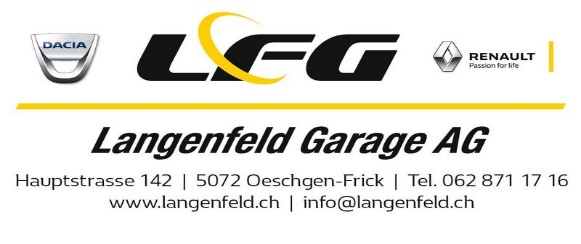 